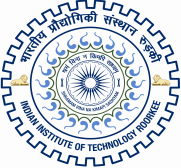 INDIAN INSTITUTE OF TECHNOLOGY ROORKEE1.	Name of the Ph.D. student 	(English) _____________________________________Enrollment No.:__________________	(Hindi)   ____________________________________________________________________2.	Department/Centre: (i) ___________________________ (ii) ___________________________      (Where Enrolled)			                     (Where Working)3.	Category                : FTRS (IARS/EFRS/ISERS) / PTRS (P-ISIRS/P-ISERS)4.	Name (s) of the Supervisor (s) 	1.__________________________________					     			2.__________________________________	                                                	3.__________________________________5.	Date of Initial Registration __________________Extension (s), if any___________________6.	Date of Candidacy ___________________________________________________________7.	Date of Final SRC ___________________________________________________________* 8.     Earned Credits/Units upto previous semester (at least 48 credits/ 24 units should be earned) :  _______9.	Whether the candidate’s Research Paper(s) have been published (accepted for publication) in a peer reviewed journals/International Conference as per Rule R.6.2 of the regulations:  YES /NOJournal(s): ____________________________ Int. Conference(s): _______________________                 If not reasons therefore _________________________________________________________10.	Recommendation of the Student Research Committee  	(a)     (i)       Work is satisfactory and recommended for submission 		YES /NO         (ii)       Final title of the thesis is as below:	          In English (In Capital Letters)__________________________________________________       			_______________________________________________________                                _______________________________________________________	          In Devanagari	_______________________________________________________       			_______________________________________________________                                _______________________________________________________         (iii)      Recommended list of Examiners                       (covering geographical locations across globe).			LIST ATTACHED* For all students, except those who have completed candidacy requirements and progress report has been communicated after candidacy as satisfactory/ unsatisfactory.Signature of SRC members: (b)     (i)  Work is not adequate. Student may make presentation after ________ months.	         (ii)  Attach suggestions of SRC members.(c)    Draft thesis submitted 07 days before presentation to members (Rule R.6.2):           YES(d)    Likely submission date of thesis: __________________________________________          [Note: The student should submit the final thesis within four months of the SRC meeting. (Rule R.6.2)]SRC certifies that the examiners are actively involved in Research. Supervisor has contacted the proposed examiners regarding their willingness to act as an examiner, if approached.	The student has submitted one copy of synopsis in paper and electronic version (C.D.)Member, SRC		                                      Member, SRC	                             Supervisor-1        Supervisor-2		                        Supervisor-3  			Chairperson, SRCChairperson, DRC/CRC 					HEAD OF THE DEPARTMENT/CENTREDATED: 								(Note: All members of SRC should sign on each page of the Final report & list of Examiners.)FOR USE OF ACADEMIC AFFAIRS OFFICE 1. Recommendations on submission of thesis may be accepted / cannot be accepted due to ______________________________________________________________________________________2. Board of Examiners may please be appointed.Dealing Asstt./Junior Supdt./Supdt.               Asstt. Registrar (Evaluation)             Joint Registrar - Acad  APPROVED & BOARD APPOINTED / NOT APPROVED DEAN OF ACADEMIC AFFAIRS(a)	Panel of Examiners [Covering geographical regions across globe]1.	Name         _______________________		Telephone No.  _______________________ 	Designation ______________________		E-Mail Address._______________________	Address      ________________________________________________________________	2.	Name         _______________________		Telephone No.  _______________________ 	Designation ______________________		E-Mail Address._______________________	Address      ________________________________________________________________3.	Name         _______________________		Telephone No.  _______________________ 	Designation ______________________		E-Mail Address._______________________	Address      ________________________________________________________________4.	Name         _______________________		Telephone No.  _______________________ 	Designation ______________________		E-Mail Address._______________________	Address      ________________________________________________________________5.	Name         _______________________		Telephone No.  _______________________ 	Designation ______________________		E-Mail Address._______________________	Address      ________________________________________________________________6.	Name         _______________________		Telephone No.  _______________________ 	Designation ______________________		E-Mail Address._______________________	Address      ________________________________________________________________7.	Name         _______________________		Telephone No.  _______________________ 	Designation ______________________		E-Mail Address._______________________	Address      ________________________________________________________________8.	Name         _______________________		Telephone No.  _______________________ 	Designation ______________________		E-Mail Address._______________________	Address      ________________________________________________________________Member, SRC 	          Member, SRC		           Supervisor(s)		Chairperson, SRC9.	Name         _______________________		Telephone No.  _______________________ 	Designation ______________________		E-Mail Address._______________________	Address      ________________________________________________________________10.	Name         _______________________		Telephone No.  _______________________ 	Designation ______________________		E-Mail Address._______________________	Address      ________________________________________________________________	Member, SRC	                                        Member, SRC	  	                       Supervisor-1   	Supervisor-2 		               Supervisor-3		                   Chairperson, SRCChairperson, DRC/CRC				 		HEAD OF THE DEPARTMENT/CENTREDATED: 